Anmeldung für den Blauring St. Johannes Luzern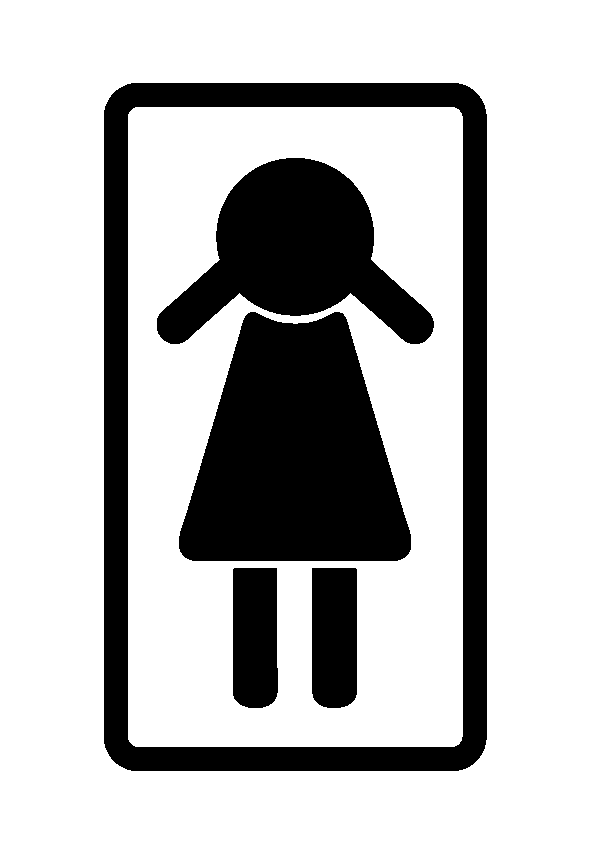 Bitte fülle alles vollständig mit Deinen Eltern aus und sende die Anmeldung an:Post:	Blauring St. Johannes, Schädrütistrasse 26, 6006 LuzernMail:	kontakt@blauring-stjohannes.ch Name:								Vorname:								Strasse / Nr:								PLZ / Ort:								Telefon:								Natel:									E-Mail:								Geburtsdatum:							Klasse:								ElternName, Vorname:							Unterschrift Eltern:							Spezielle Allergien, Krankheiten die wir wissen sollten:Vielen Dank für die Anmeldung. Wir werden uns bei Dir melden, sobald wir die Anmeldung von Dir erhalten haben.VERSICHERUNG IST SACHE DES TEILNEHMERS!Liebe GrüsseDie ScharleitungAline Föcker & Anna Omachen